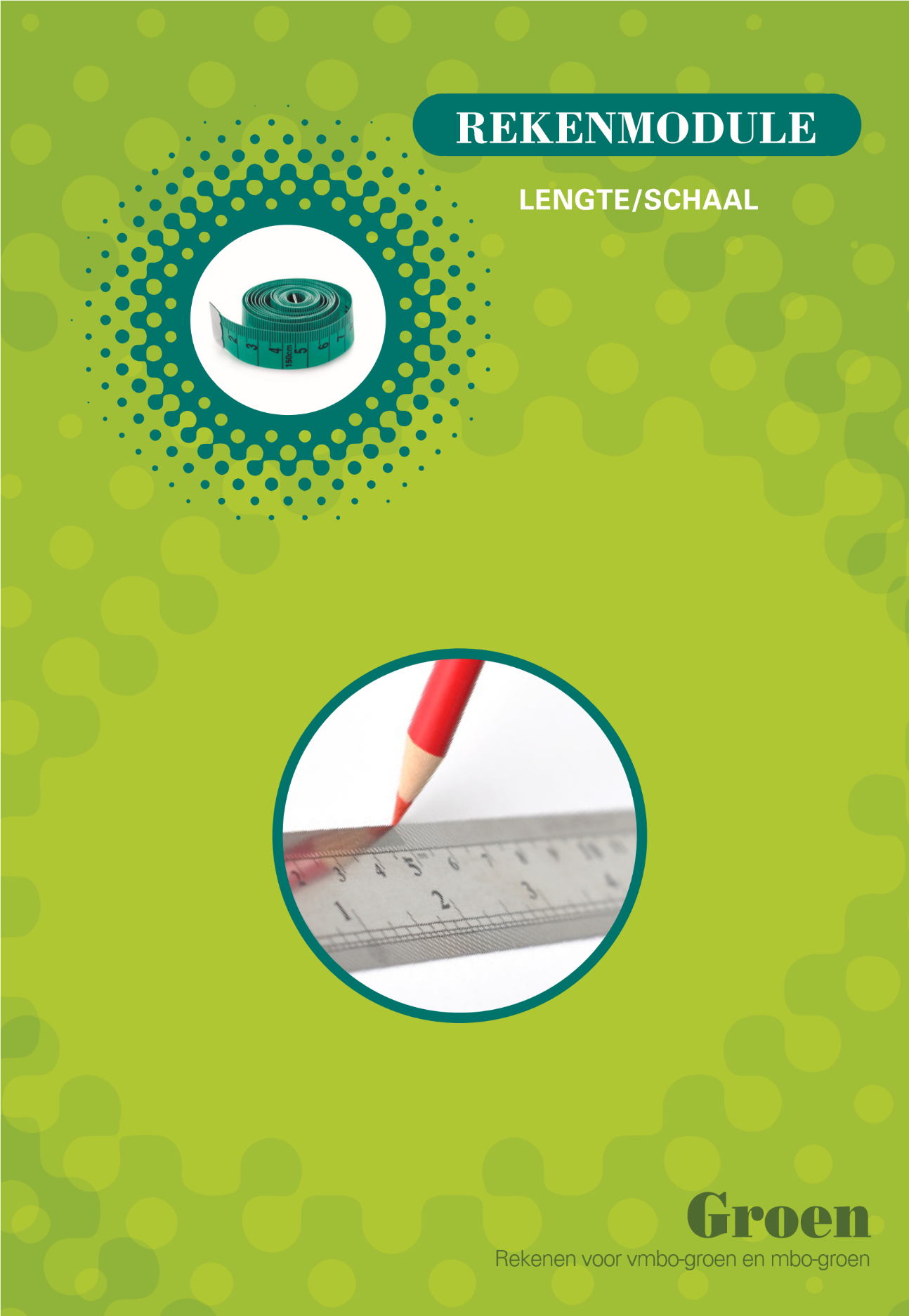 LENGTEMATEN EN SCHAALSchaallijnen:Voor het rekenen met schaal moet je een aantal maten kennen. De belangrijkste daarmee zijn Centimeter		Meter			Kilometer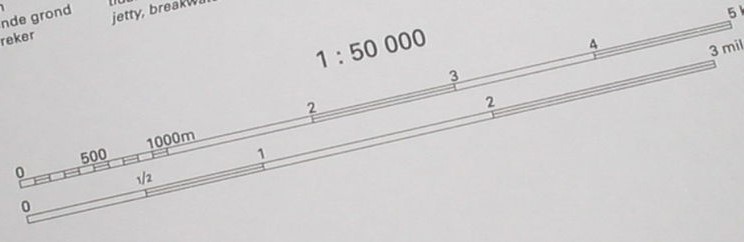 In het tuinontwerp hieronder staat geen schaal. Wel is aangegeven dat de struiken langs het stenen pad 3 meter lang is.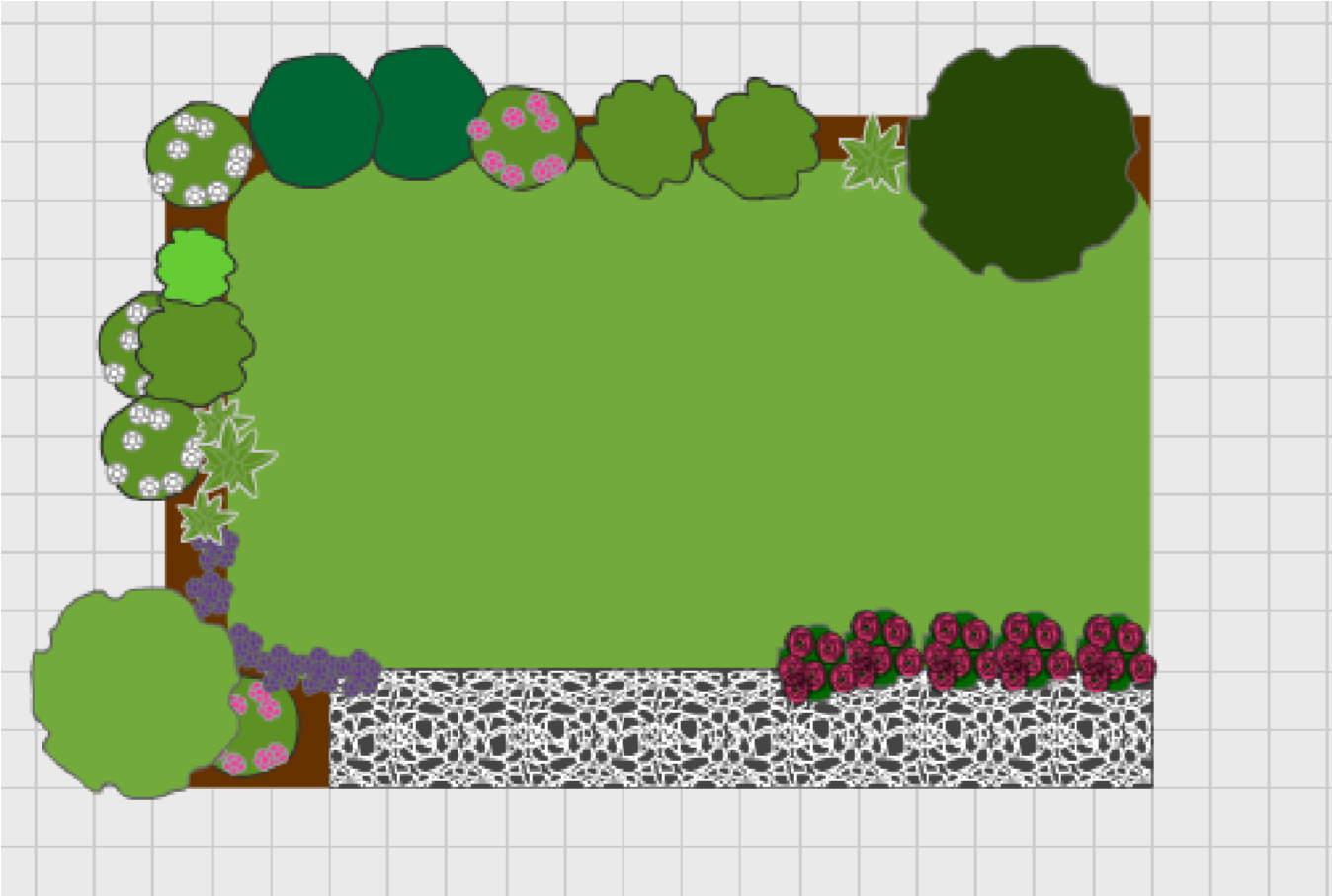 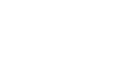 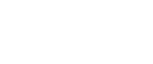 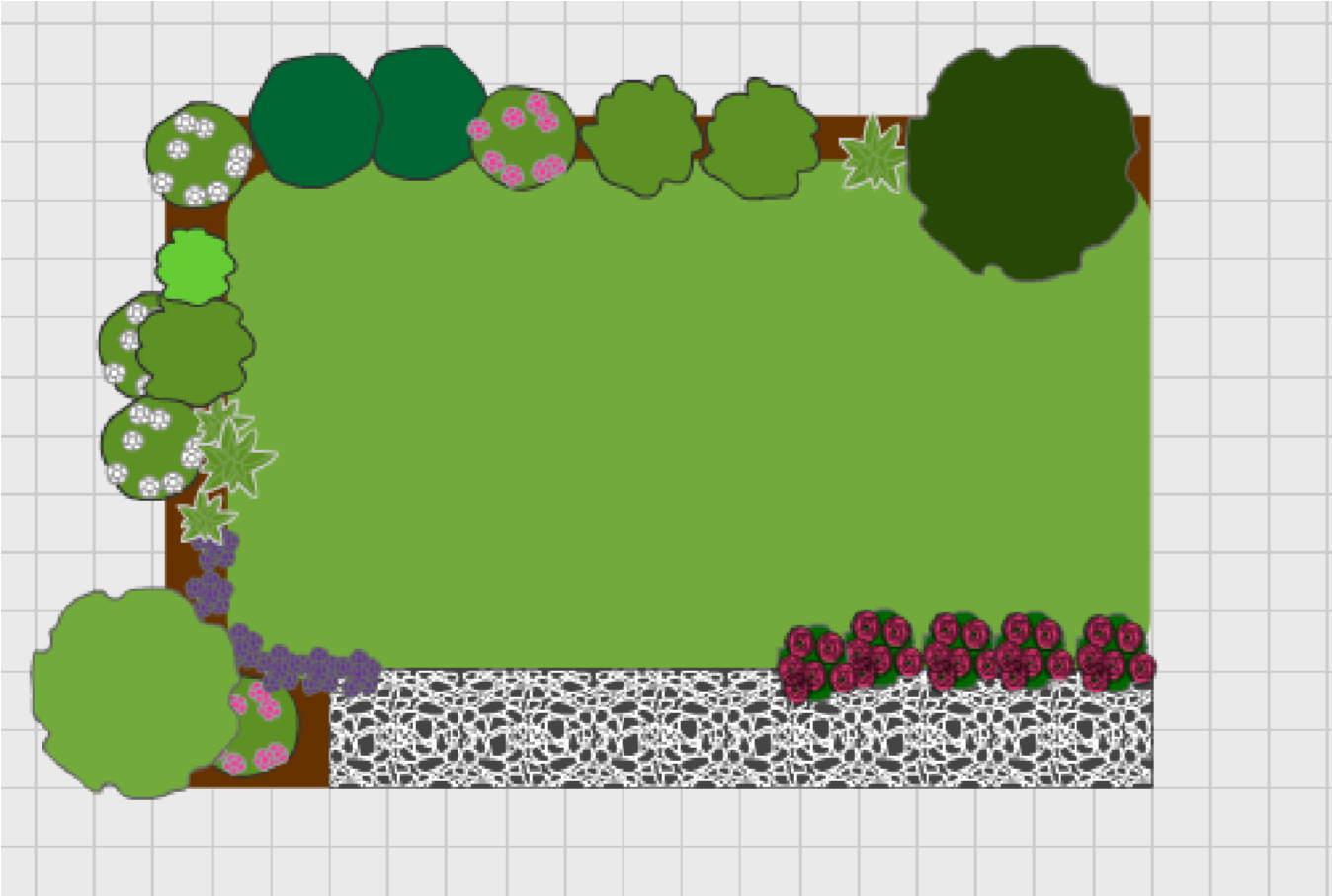 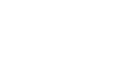 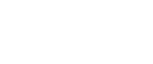 Hoe lang en hoe breed is het stenen pad? Laat zien hoe je aan je antwoordt bent gekomen.………………………………………………………………………………………………………………………………………………..……………………………………………………………………………………………………………………………………………….Soms zie je bij een kaart of een plattegrond een schaallijn. Je kunt met een schaallijn gewoon meten.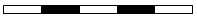 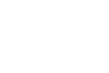 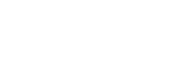 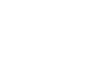 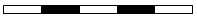 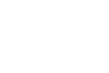 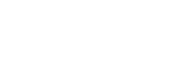 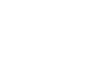 Onderaan de schaallijn zie je de letter m waarvan is dit een afkorting?…………………………………………………………………………………………………………………………………..b. waarom past deze schaallijn bij de tekening van de tuin uit opdracht 1?…………………………………………………………………………………………………………………………………..3. 	a	Neem een blaadje papier. Leg de rand van het papier op  de schaallijn en trek de schaallijn over: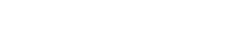 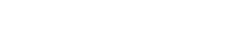 b. Gebruik dit papier om in  opdracht 1 een vijver te  tekenen. De vijver  komt in het	 midden van het gras. De afmetingen van de vijver zijn 2,5 m bij 4 meter.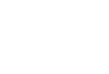 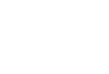 4	Hieronder zie je verschillende schaallijnen. Vul de zinnen eronder aan.	a.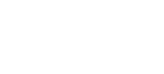 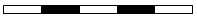 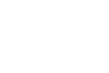 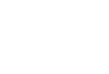 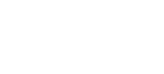 	1 cm in de tekening is in werkelijkheid ………………………………………………….	B	1 cm in de tekening is in werkelijkheid ………………………………………………….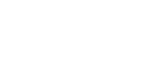 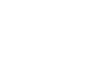 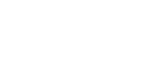 	C 1 cm in de tekening is in werkelijkheid ………………………………………………….   LENGTEMATEN,	   SCHAAL	   EN	   SCHAALLIJNEN    Bij een kaart of plattegrond	staat vaak op	 een andere manier	de schaal aangegeven. Bijvoorbeeldschaal 1 : 100	 [dit spreek je uit als	 'schaal 1 op 100']Dit betekent dat 1 cm in de tekening in werkelijkheid 100 cm is.Als je hierbij een schaallijn wilt maken, moet je 100 centimeter kunnen omrekenen in meter of kilometer. Vul in:200	   centimeter	   =	 ............. meter	   250	   centimeter	   =	 ............. meter	   50	   centimeter	   =	 ............. meter	   1000 cm =	......... x 100 cm	 = ............. m	   E	10 000 cm =  .........  x 100 cm = ............. mA	Vul in	en maak bij elke schaal de schaallijn af:Schaal 1:251 cm in de tekening is in werkelijkheid 25 cm = ................... mb	Schaal 1:50	1 cm in de tekening is in werkelijkheid 50 cm = ................... m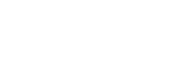 	c	Schaal 1: 100		1 cm in de tekening is in werkelijkheid 100 cm = ................... mTEKENEN OP SCHAAL EN REKENSCHEMA’S      De kamer van  Paul  is 3 bij5 meter.Hij gaat een schaaltekening van zijn kamer maken.Bereken met de rekenschema’s de maten van de kamer in de tekening als hij schaal 1 : 10 neemt.Werkelijke lengte					lengte in de tekening: ……	……….. cm						………… cmWerkelijke breedte					breedte in tekening					: ……	……….. cm						………… cmIs de schaal 1:10 handig? Leg uit waarom.………………………………………………………………………………………………………………………Paul kan beter een andere schaal nemen. Welke schaal denk je kan hij het beste nemen?……………………………………………………..……………………………………………………….	Bereken met deze schaal de afmetingen van zijn kamer in de tekening.Werkelijke lengte					lengte in de tekening: ……		……….. cm						………… cmWerkelijke breedte					breedte in tekening					: ……		……….. cm						………… cmEen parktuin is 120 meter bij 75 meter.Een hovenier gaat een schaaltekening van de parktuin maken.Hij kiest voor een schaal 1: 100 Bereken de afmetingen van de parktuin in de tekening.Werkelijke lengte					lengte in de tekening: ……		……….. cm						………… cmWerkelijke breedte					breedte in tekening					: ……		……….. cm						………… cmSCHAALTEKENINGEN, WERKELIJKE  MATEN BEREKENEN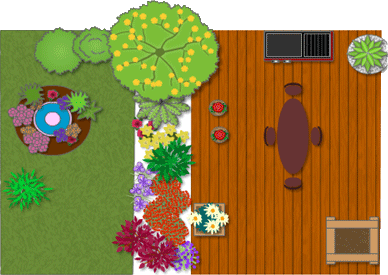 De schaal van deze tekening is 1.: 100Hoe kun je nu de werkelijke matenvinden? Mogelijkheid 1:Maak een schaallijn 1 centimeter in de tekening is in werkelijkheid 100 centimeter (= 1 meter).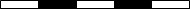 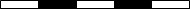 Mogelijkheid 2:Maak een rekenschemaIn de tekening is alles 100 keer zo klein getekend,: 100werkelijke maten 	  	maten in de tekening	   ofwelDe maten in	 de tekening zijn in werkelijkheid 100 keer zo groot	   × 100werkelijke maten	               	maten	in de tekening	   Mogelijkheid 3:Maak een verhoudingstabel     In deze opdracht ga je de schaaltekening van de vorige bladzijde werkelijke maten berekenen.Probeer verschillende manieren uit: een schaallijn, een rekenschema, een verhoudingstabel.Bereken de lengte en de breedte van het grasveld.(schrijf je berekening op)Bereken de lengte en de breedte van het terras.	(schrijf je berekening op)Bereken de lengte en de breedte van het perk tussen het grasveld en het terras. (schrijf je berekening op)Welke manier vind jij het makkelijkst? Waarom?……………………………………………………………………………………………………………….………………………………………………………………………………………………………………….Maat in tekening (cm)1Werkelijke maat (cm)100